Муниципальное бюджетное дошкольное образовательное учреждение «Ромодановский детский сад комбинированного вида»Конспект конкурсного  логопедического занятияпосвященного 70-летию Победы "Времен связующая нить" (старшая группа)                                                                    Подготовила: Лашина Ольга Сергеевна,Учитель-логопед                                                                    I квалификационная категорияРомоданово  2015 г. Цель: активизация и расширение знаний детей о Великой Отечественной войне.Коррекционно-образовательные задачи:Закрепить и систематизировать знания о Великой Отечественной войне, о подвиге советского народа.Закрепить умение выразительно читать стихи.Совершенствовать навыки звукового анализа слов (слово «Родина»),печатания букв, чтения слов.Расширить знания о представителях разных родов войск (летчики, танкисты, ракетчики, моряки.).    Коррекционно – развивающие задачи:Развивать фонематическое восприятие при определении первого звука в слове.Развивать мышление, восприятие, творческое воображение.Развивать умение реагировать на сигнал при выполнении физминутки.Продолжать учить детей поддерживать диалог, развивать диалогическую речь.Воспитательные задачи:Воспитывать чувства любви к Родине, гордости за Отечество, уважение к ветеранам Великой Отечественной войны. Поддерживать чувства гордости за солдат, сражавшихся за победу, и желание быть похожими на них.Оборудование.  Песни военных лет;  мультимедийное оборудование (проектор, экран), указка, компьютер; фильм о Великой Отечественной войне ; военные пилотки; контейнер с материалом для анализа слова «Родина», предложений, конверты со слогами ; цветные таблички; голуби из бумаги, буквы, клей, ватман    Предварительная работа. Разучивание стихов детьми; беседы на тему «Великая Отечественная война», «Что такое Родина»; конкурс стихов, посвященных Дню Победы; экскурсия в «Музей боевой славы»; рассматривание альбомов, книг, иллюстраций о войне, военной техники; рисование на военные темы; вырезание голубей и букв из бумаги для открытки.   Количество детей: 8 человек.   Продолжительность занятия: 25 минут.Ход занятияОрганизационный момент. Дети входят в зал под песню «Катюша»Логопед: Здравствуйте, ребята!  Какой сегодня прекрасный день. Улыбнитесь друг другу! Если все люди на земле будут радоваться друг другу, улыбаться, то у нас на Земле всегда будет мир, согласие и порядок. И никогда не будет войны!    Я вам предлагаю посмотреть фильм (Показ фильма о войне)   Логопед: - Ребята, о чем этот фильм?   Дети: О Великой Отечественной войне.  Логопед: Ребята, к какому празднику готовится наша страна?  Дети. 9 мая, День Победы. Логопед: Кто сможет рассказать про этот праздник? Дети:  9 мая -  это День Победы  нашего народа над немецко-фашистскими захватчиками. Стих             День Победы 9 Мая –                    Праздник мира в стране и весны.                    В этот день мы солдат вспоминаем,                    Не вернувшихся в семьи с войны.                    В этот праздник мы чествуем дедов,                    Защитивших родную страну,                     Подарившим народам Победу                    И вернувшим нам мир и весну!Логопед:  День Победы – это «радость со слезами на глазах». Как вы можете объяснить эти слова.   (дети отвечают)Логопед: Ребята, кто может сказать, сколько лет прошло со Дня Победы?Дети (70лет).Логопед: Кто воевал против русских солдат?Дети: Гитлер, немцы.Логопед:  Какие были наши солдаты?Дети:  Смелые, сильные, отважные.Логопед:  Мы пришли с вами к выводу, что солдат должен обладать такими качествами как: выносливость, сила, отвага… - Ребята, а вы бы хотели Родину свою защищать, побыть солдатами? Тогда давайте мы перенесемся в военное время и займем свои места в военной учебной части. (Дети проходят за столы.)Логопед: Для начала нам нужно выгладить как солдаты (дети надевают пилотки) Повторение чистоговорки. Логопед: Каждому солдату необходимо четко сдавать рапорт, или отдавать команды. А мы с вами сможем? (сначала дети с логопедом проговаривают чистоговорку хором, потом дети делают это по очереди.)   - Умелый боец - везде молодец! - Солдатское дело воевать смело!«Шифровка»Часто солдатам приходится  на фронте  расшифровывать письма, записки.  Давайте и мы с вами  попробуем расшифровать одно слово:Логопед: Какое слово получилось?Дети: Родина Логопед: Ребята, а что такое Родина?                        Дети: Родина – это наша Россия, наша столица Москва; наша малая родина – Мордовия, п. Ромоданово, улица на которой вы живёте, детский сад, ваш.Логопед:   А сейчас послушайте доброе замечательное стихотворение о Родине. (читает ребенок)Что мы Родиной зовём?
Дом, где мы с тобой живём,
И берёзки, вдоль которых
Рядом с мамой мы идём.
Что мы Родиной зовём?
Поле с тонким колоском,
Наши праздники и песни,
Тёплый вечер за окном.
Что мы Родиной зовём?
Всё, что в сердце бережём,
И под небом синим-синим
Флаг России над Кремлём.Логопед: Нам пришло срочное военное задание со штаба. Мы  должны зашифровать слово «Родина». А для этого нам нужно сделать звуковой анализ.     Логопед: Сколько всего звуков в этом слове?     Дети: В этом слове 6 звуков. Логопед:  Сколько слогов в этом слове?Дети: В этом слове три слога.Логопед:  Сколько гласных звуковДети:  В этом слове 3 гласных звуков (о,и,а)Логопед:  Сколько согласных звуков?Дети:  В этом слове 3 согласных звука (р, дь,н)Физминутка Логопед:  Каждый солдат должен быть внимательным и наблюдательным. Давайте посмотрим на сколько вы внимательны. (Проводится игра на внимание с табличками. Дети стоят врассыпную по залу, логопед поднимает табличку, дети выполняют действия: голубой – летают, зеленый – едут на машине, желтый – стоят, красный – кричат «Ура! »    Логопед:  А  теперь вернемся на места-  Ребята,  мы получили секретные письма, давайте посмотрим что в них?Во время Великой Отечественной войны воевали солдаты разных войск. Ребята, попробуйте составить слова, соединив слоги, и вы узнаете, солдаты каких войск сражались за нашу Родину.(лет  чик  танк    ист     ра   кет   чик  пе   хо   ти   нец   мо    ряк.). Дети выполняют заданиеЛогопед: Молодцы, вы и с этим заданием справились успешно.Логопед. Благодаря подвигу нашего народа, вставшего на защиту Отечества, мы можем радоваться, учиться, мечтать. Мы обещаем помнить наших солдат и быть достойными гражданами своей страны. А сейчас, ребята, проявите свою находчивость и смекалку.Игра. Подбери пару. Логопед.  Для каждого солдата из этих войск (моряк, танкист, летчик) нужно подобрать транспорт.  (дети соединяют линиями)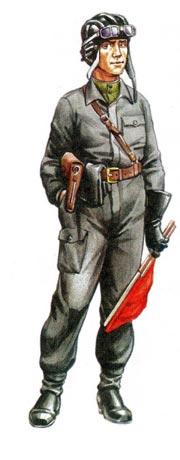 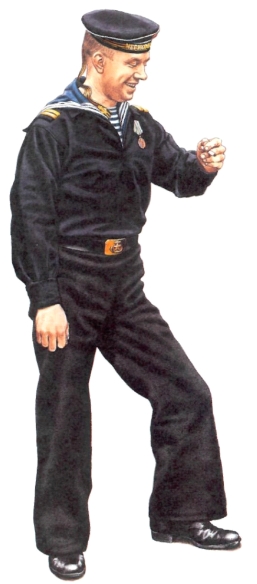 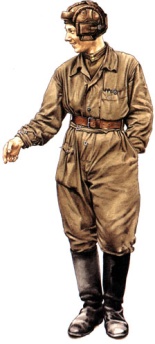 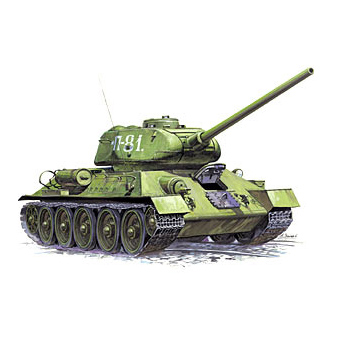 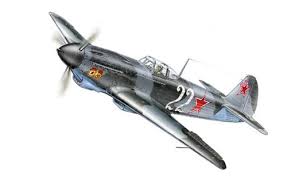 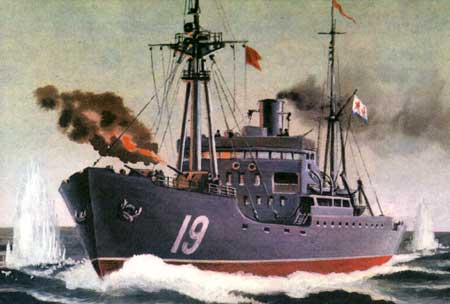  Упражнение «Придумай предложение»Логопед: А давайте придумает предложения со словом летчик.По улице шагают ветераны-летчикиЛетчики охраняют наше небоЛетчику ведут бой в небеИгра «Разведчики» Логопед:  Ребята, представьте, что вы разведчики и зашифруйте предложение «Летчики охраняют наше небо»                                      Подведение итогов.    Логопед:  Вот мы и приобрели те качества, которыми должны обладать солдаты и учение наше успешно завершено.  О каком событии мы с вами сегодня говорили? Что вам больше всего понравилось? (дети отвечают) Со времен войны прошло 70 лет, и мало осталось людей, кто пережил ту страшную войну. В праздник Победы им всегда дарят цветы и открытки. Давайте и мы с вами сделаем открытку для наших ветеранов. Включается песня «День Победы» Д. Тухманова. Дети приклеивают голубей, и буквы «Победа!» на готовый ватман,. Логопед: Что бы вы хотели пожелать ветеранам Великой Отечественной войны?Дети: Здоровья, счастья, чтобы их всегда помнили……- Я желаю, чтобы ветераны ВОВ всегда-всегда были в наших сердцахБлагодарим, солдаты, васЗа жизнь, за детство, за веснуЗа тишину, за мирный дом,За мир, в котором мы живем.Логопед: Спасибо ребята за такие теплые и добрые слова.ЛитератураВиноградова Н.Ф., Козлова С.А. Наша Родина. – М.: Просвещение, 1984г.Егорова Е.И., Гаврилова М.С. Проект «День Победы: дорогами войны» //Дошкольная педагогика, №4, 2015 год, с.15-25Жариков А.Д. Растим детей патриотами.- М.: Просвещение, 1980Интернет - источники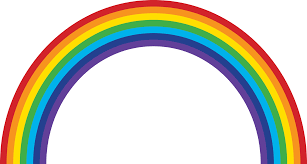 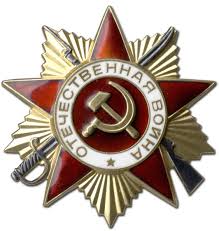 дом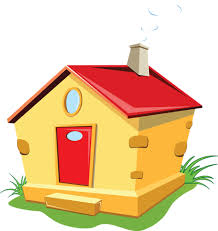 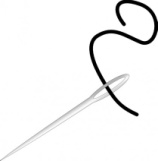 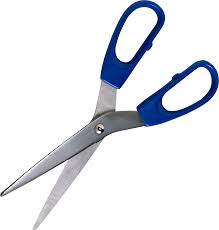 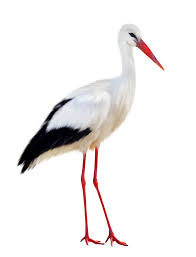 РОДИНА